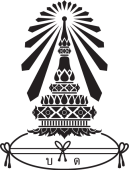 คำอธิบายรายวิชา…………………..กลุ่มสาระการเรียนรู้.........................................รหัสวิชา............................      วิชา.............................                                    จำนวน.........คาบ/สัปดาห์ระดับมัธยมศึกษาปีที่...                                                                           จำนวน.........หน่วยกิตจำนวนเวลาเรียนทั้งสิ้น.........คาบ/ชั่วโมง     :       ภาคเรียน(กริยาทำอะไร)....................................เนื้อหา................(กริยาทำอะไร).............................................เนื้อหา......................................(กริยาทำอะไร)..............................  เนื้อหา......................................................... (กริยาทำอะไร).............................................เนื้อหา...................................................(ทำเช่นนี้จนครบทุกตัวชี้วัด/ผลการเรียนรู้ ควรรวบกริยาเดียวกันเข้าด้วยกัน)โดยใช้กระบวนการ(นักเรียนทำอะไร).....................................................................................................…………………………………………………………………………………………………………………………………………………………..………………………………………………………………………………………………………………………………………………………….…………………………………………………………………………………………………………………………………………………………..…………………………………………………………………………………………………………………………………………………………..	เพื่อให้(นักเรียนมีคุณภาพอย่างไร)....................................................................................................................................................................................................................................................................................................................................................................................................................................................................…………………………………………………………………………………………………………………………………………………………..…………………………………………………………………………………………………………………………………………………………..รหัสตัวชี้วัด/ผลการเรียนรู้	……………………..	……………………..	……………………..รวม..............ตัวชี้วัด/ผลการเรียนรู้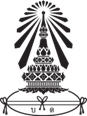 โครงสร้างรายวิชารหัสวิชา ...................รายวิชา............................................กลุ่มสาระการเรียนรู้...................................................ชั้นมัธยมศึกษาปีที่ ........ปีการศึกษา .............ภาคเรียนที่..............................เวลาเรียน.............หน่วยกิต/ชั่วโมงครูผู้สอน...................หน่วยที่ชื่อหน่วยการเรียนรู้มาตรฐานการเรียนรู้/ตัวชี้วัด/ผลการเรียนรู้สาระสำคัญสาระการเรียนรู้แกนกลาง/สาระเพิ่มเติมเวลาคาบ/ชั่วโมงน้ำหนักคะแนน1234วัดผลกลางภาควัดผลกลางภาควัดผลกลางภาควัดผลกลางภาควัดผลกลางภาควัดผลกลางภาค6789วัดผลปลายภาควัดผลปลายภาควัดผลปลายภาควัดผลปลายภาควัดผลปลายภาควัดผลปลายภาค                                                               รวมทั้งสิ้น                                                               รวมทั้งสิ้น                                                               รวมทั้งสิ้น                                                               รวมทั้งสิ้น